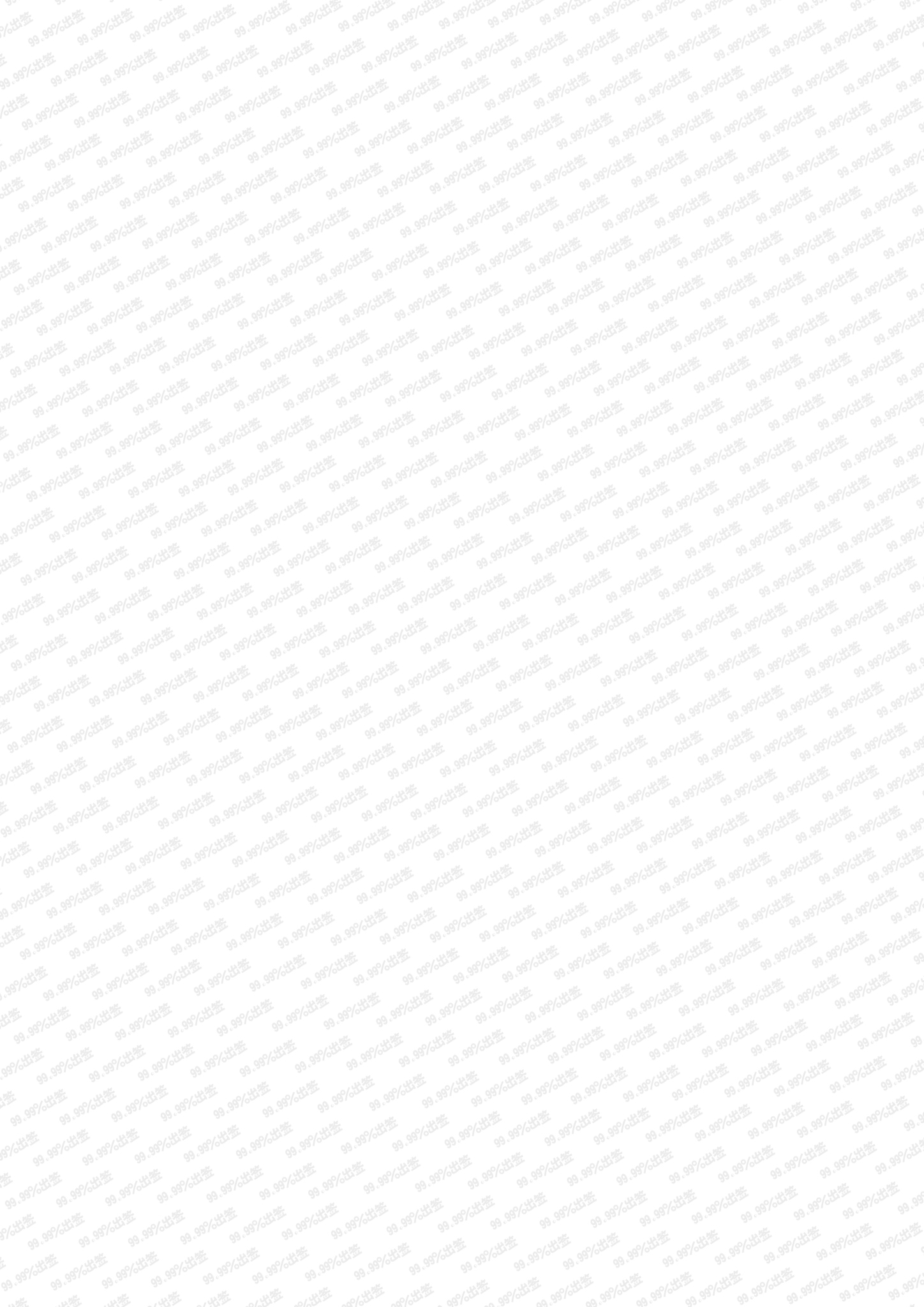  美国EVUS登记更新【电子】B1/B2——“在职人员”所需资料所需资料:此次或即将去美国用的护照首页复印件（行程结束后至少还有6个月有效期美国10年有效的B1/B2签证页扫描件
3. 如此次或即将去美国签证在旧护照上，另提供旧护照首页扫描件
4、身份证扫描件EVUS登记申请表填写（下载}如此次去美国是商务/探亲/访友目的，可提供邀请函或美国邀请方信息在申请表上如实填写完整并真实准确